Aksijalni zidni ventilator DZS 25/2 B Ex tJedinica za pakiranje: 1 komAsortiman: C
Broj artikla: 0094.0204Proizvođač: MAICO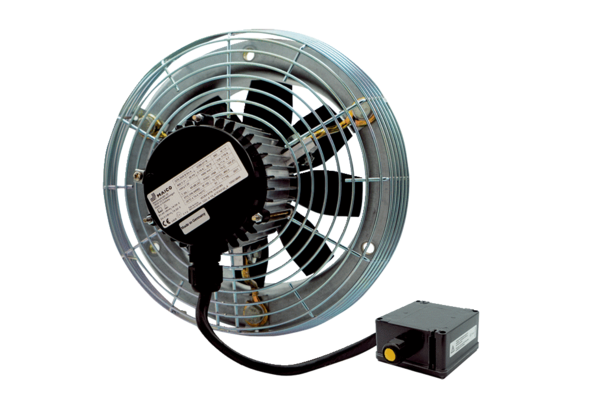 